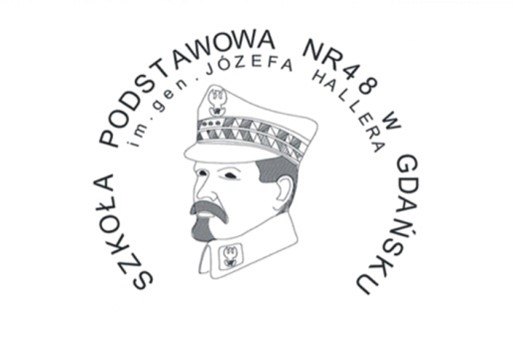 Regulamin I Wojewódzkiego Konkursu Literackiego„Niedokończone historie”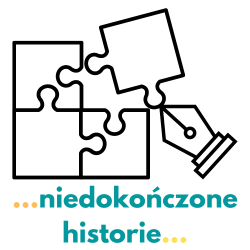 1. Konkurs jest  skierowany do uczniów klasy VII–VIII szkoły podstawowej w województwie pomorskim. 2. Organizatorem jest Szkoła Podstawowa nr 48 w Gdańsku. 3. Konkurs ma trzy etapy:I etap – eliminacje szkolne (przeprowadzają i oceniają szkolne komisje konkursowe)II etap – półfinał (ocenia wojewódzka komisja konkursowa w SP 48)III etap – finał wojewódzki (ocenia wojewódzka komisja konkursowa w SP 48)4. Konkurs obejmuje swym zakresem umiejętność tworzenia opowiadania kryminalnego oraz fantastyczno-naukowego zgodnie z cechami gatunkowymi.5. Cele konkursu:– rozwijanie pasji wśród uczniów;– rozwój kreatywności;– kształcenie umiejętności twórczego pisania – dokończenia historii we wskazanym gatunku opowiadania;– dostrzeganie piękna języka polskiego;– promowanie talentów.6. Na konkurs przyjmowane są prace liczące 500–1000 słów, napisane czcionką Times New Roman o wielkości 12 pkt. Każda praca na etap II oraz III musi być wydrukowana na papierze A4 w 2 egzemplarzach, podpisana (imię i nazwisko ucznia, klasa, placówka, imię 
i nazwisko opiekuna) i dostarczona osobiście do sekretariatu SP nr 48 w Gdańsku lub przesłana pocztą na adres:Szkoła Podstawowa nr 48ul. Burzyńskiego 1080-462 Gdańsk z dopiskiem: Wojewódzki Konkurs Literacki „Niedokończone historie”6. Terminy:a. Ogłoszenie konkursu: komisja konkursowa ze Szkoły Podstawowej nr 48 podaje gatunek 
i początek opowiadania, które należy dokończyć.b. Komisje szkolne do 9 grudnia 2022 r. przesyłają (lub dostarczają osobiście do sekretariatu SP nr 48 w Gdańsku) 3 najlepsze prace wyłonione w etapie szkolnym, wraz z kartami zgłoszeń.c. Komisja konkursowa 9 stycznia 2023 r. ogłasza wyniki II etapu – wyłania 15 najlepszych prac uczestników, którzy zakwalifikowali się do etapu wojewódzkiego – na stronie internetowej SP nr 48 w Gdańsku: www.sp48gdansk.edupage.org oraz na szkolnej stronie facebook.Komisja ze Szkoły Podstawowej nr 48 w Gdańsku publikuje fragment tekstu i określa gatunek kolejnego opowiadania, które należy dokończyć.d. Do 10 lutego 2023 r. należy dostarczyć prace konkursowe do etapu wojewódzkiego.e. Komisja konkursowa 6 marca 2023 r. ogłasza wyniki III etapu – I, II, III miejsce – na stronie internetowej SP nr 48 w Gdańsku: www.sp48gdansk.edupage.org oraz na szkolnej stronie facebook.8. Każdy uczestnik może zgłosić tylko jedno opowiadanie, którego nawet fragmenty nie zostały wcześniej opublikowane, nie brały wcześniej udziału w żadnych konkursach.9. Zgłoszone do konkursu prace nie podlegają zwrotowi.10. Jury ze Szkoły Podstawowej nr 48 będzie oceniać opowiadania na etapie II oraz III konkursu. Decyzja jury jest ostateczna. Prace konkursowe nie będą udostępniane.11. Zgłoszenie do Konkursu, oznacza akceptację regulaminu i zgodę na przetwarzanie danych osobowych niezbędnych do przeprowadzenia Konkursu, ogłoszenia jego wyników, zamieszczenie prac konkursowych lub ich fragmentów na internetowej stronie szkoły oraz przekazania zwycięzcom nagród w Konkursie.12. Zostaną przyznane pierwsze  trzy miejsca – możliwe przyznanie miejsc  ex aequo.  13. Ewentualne pytania prosimy kierować na adres: niedokonczonehistorie.sp48@gmail.com14. Karta zgłoszeniowa stanowi integralną część Regulaminu.